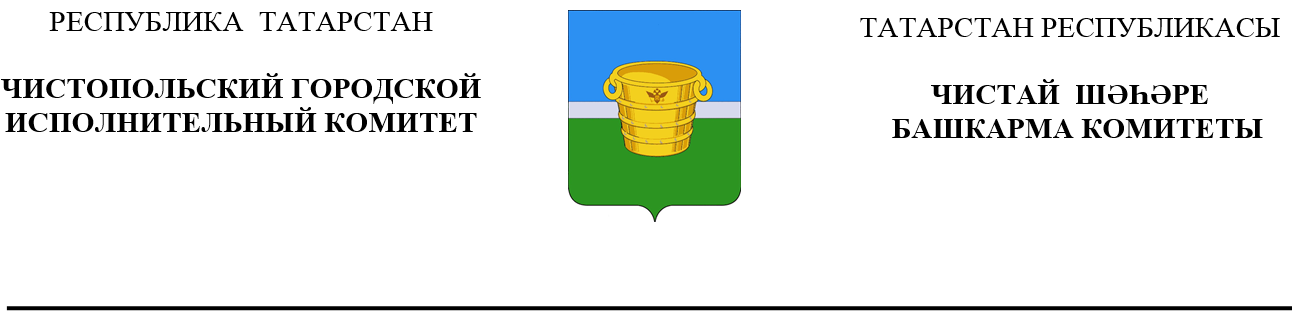 О признании утратившими силупостановлений Чистопольского городского исполнительного комитетаВ соответствии с Федеральным законом от 27 июля 2010 года № 210-ФЗ «Об организации предоставления государственных и муниципальных услуг», постановлением   Кабинета Министров Республики Татарстан от 2 ноября 2010 года № 880 «Об утверждении Порядка разработки и утверждения административных  регламентов предоставления государственных  услуг исполнительными  органами  государственной власти Республики Татарстан и о внесении изменений  в отдельные постановления  Кабинета Министров Республики Татарстан», с целью устранения технических ошибок, Чистопольский городской Исполнительный комитетПОСТАНОВЛЯЕТ:1. Признать утратившим силу постановление Чистопольского городского Исполнительного комитета от 17.06.2020 года № 57 «Об утверждении административного регламента предоставления муниципальной услуги по выдаче разрешения   на вырубку, кронирование  или посадку деревьев и кустарников».2. Признать утратившим силу постановление Чистопольского городского Исполнительного комитета от 22.06.2021 года № 82 «О внесении изменений в административный регламент предоставления муниципальной услуги по выдаче разрешения   на вырубку, кронирование  или посадку деревьев и кустарников, утвержденный постановлением Чистопольского городского Исполнительного комитета от 12.02.2021 года № 20 «Об утверждении административного регламента предоставления муниципальной услуги по выдаче разрешения   на вырубку, кронирование   или посадку деревьев и кустарников»». 3. Опубликовать настоящее постановление на  официальном портале правовой информации Республики Татарстан (pravo.tatarstan.ru) и разместить на официальном сайте Чистопольского муниципального района Республики Татарстан http://chistopol.tatarstan.ru/.4. Контроль  за исполнением настоящего постановления возложить на заместителя руководителя Чистопольского городского Исполнительного комитета Ф.М. Садикова.Руководитель    городскогоИсполнительного комитета                                                                   И.Ф. Рахимов            Постановление                                                            Карар                27.07.2021                         г.Чистополь                    № 110                27.07.2021                         г.Чистополь                    № 110                27.07.2021                         г.Чистополь                    № 110